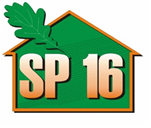 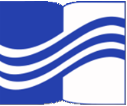 KLASY 7KLASY 8Uwaga!Finał konkursu zaplanowany został na 21 kwietnia na godz. 13.00                             w SP 16 w Szczecinie. Uczniowie będą pracowali z arkuszem 60 minut.                    Z uwagi wielu finalistów i czas, jaki należy poświęcić na dokładne sprawdzenie prac, postanowiliśmy przełożyć ogłoszenie listy laureatów konkursu na 4 maja. Wyniki zostaną opublikowane na naszej stronie internetowej. Nagrody dla laureatów dostarczymy do szkół, aby mogły zostać wręczone na uroczystym apelu kończącym rok szkolny.Czekamy na Państwa i Państwa UczniówOrganizatorzy LpNazwisko i imięSzkoła Król Konstancja Szkoła Podstawowa Towarzystwa SalezjańskiegoDworak HannaSP 6Bąk HannaSP 6Łasecki WojciechSP 6Czerwińska NataszaSP 16Piątkowska AntoninaSP 16Krzyżański KacperSP 16Rodziewicz PolaSP 20Talarek GabrielaSP 20Julia KopećSP 35Barbara KrasowskaSP 35Sztramska MajaSP w MierzynieSzymon WoźniakSpołeczna Szkoła Podstawowa nr 1LpNazwisko i imięSzkoła Grdeń MatyldaSzkoła Podstawowa Towarzystwa SalezjańskiegoGezela ZuzannaSzkoła Podstawowa Towarzystwa SalezjańskiegoLiersz AmeliaSzkoła Podstawowa Towarzystwa SalezjańskiegoPeśla AgnieszkaSP 6Grabsztunowicz LenaSP 6Rogowska Maja SP 6Kornicz SzymonSP 6Łocha MajaSP 6Szcześniak JagodaSP 6Siewruk NatanielSP 6Wojciechowska JoannaSP 16Waszak OlgierdSP 16Drogosz DanielSP 16Guz KarolinaSP 16Parfieńczyk JustynaSP 20Gapiński TymoteuszSP 20Maciążek KajaSP 20Kościuczyk MarcelSP 20Dorożyńska NataliaSP 20Maja KrzykałaSP 35Hanna BudaSP 35Maksymilian ŻarówSP 35Anna AndrzejewskaSP 35Alicja SzołomickaSP 35Ewelina RowińskaSP 35Gwiazdowski JonatanSP 46Wollszleger PolaSP 48Bartoszek OliwiaSP 48Szymaszkiewicz AdamSP 48Gołubińska MartaSP 48Czekalski PiotrSP 48Bartnicka ZofiaSP 48Baryłowicz NinaSP 48Tomaszewska MartaSP 48Kowal KryspinSP 48Skwierawska Jagoda SP 48Stankiewicz Hanna SP 48Kalinowska LilianaSP 48Chmielewski Rafał SP 48Liszewska MajaSP 48Laskowska Weronika SP 48Malatyńska Michalina SP 51Sawicka Katarzyna SP 51Choroś Barbara SP 51Bartoń Michał SP 51Solarz Emilia SP 51Gietka PolaSP 56Kulec ZofiaSP 56Marzewska AnielaSP 69Wilgocka ZofiaSP 71Bober AureliaSP 71Bagińska IzabelaSP 71Wierzbowska JuliaSP 71Wiśniewska JuliaSP w BezrzeczuBogucka DariaSP w BezrzeczuKarczmarczuk NinaSP w MierzynieBienkowski JuliaSP w MierzynieJarocka Kalina Społeczna Szkoła Podstawowa nr 1Dobrołowicz Michał Społeczna Szkoła Podstawowa nr 1Haberko Yeana Społeczna Szkoła Podstawowa nr 1Sienkiewicz Martyna Społeczna Szkoła Podstawowa nr 1Sobczyk Michał Społeczna Szkoła Podstawowa nr 1Zdebska Kamila Społeczna Szkoła Podstawowa nr 1Włodarczyk Alicja Społeczna Szkoła Podstawowa nr 1Rudawska Alicja Społeczna Szkoła Podstawowa nr 1Dąbrowska DanikaKatolicka Szkoła Podstawowa w PobierowieWłodarczyk AgataKatolicka Szkoła Podstawowa w PobierowieMalinowska MartynaPolsko-Amerykańska Prywatna Szkoła PodstawowaKugler HannaPolsko-Amerykańska Prywatna Szkoła PodstawowaPławska ZofiaNiepubliczna Szkoła Podstawowa PromykTomala HannaNiepubliczna Szkoła Podstawowa PromykGabryel KatarzynaNiepubliczna Szkoła Podstawowa PromykKanclerz MajaNiepubliczna Szkoła Podstawowa PromykAndrzejewska HannaNiepubliczna Szkoła Podstawowa PromykJankowska PolaNiepubliczna Szkoła Podstawowa Promyk